UNIVERZITET CRNE GORE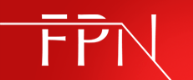 FAKULTET POLITIČKIH NAUKARASPORED PREDAVANJA ZA PRVU GODINUPredmet Teorija socijalnog rada slušaju samo studenti studijskog programa Socijalna politika i socijalni rad;Predmet Istorija Evrope I slušaju samo studenti studijskog programa Evropske studije;Predmet Savremena politička istorija  slušaju studenti studijskih programa Novinarstvo, Politikologija i Međunarodni odnosi.Prvo predavanje i vježbe iz predmeta Politička sociologija biće održano u ponedeljak, 13. februara.Prvo predavanje iz predmeta Teorija socijalnog rada biće održano u ponedeljak, 13. februara.Prvo predavanje iz predmeta Istorija političkih teorija biće održano u petak, 17. februara prema rasporedu koji će biti objavljen na sajtu.Prvo predavanja iz predmeta Politička antropologija biće održano u četvrtak, 16. februara.Prvo predavanje iz predmeta Savremena politička istorija biće održano u četvrtak, 16. februara.Prvo predavanje iz predmeta Istorija Evrope I biće održano u petak, 24. februara.10.Prvo predavanje iz Engleskog jezika opšti II  za studijske programeMeđunarodni odnosi i Politikologija biće održano u utorak,      21. februara.11.Prvo predavanje iz predmeta Engleski jezik opšti 2 za studijske programe Socijalna politika i socijalni rad, Novinarstvo i       Evropske studije biće održano u srijedu, 22. februara.Ruski jezik opšti 2 za sve studijske programe održavaće se srijedom, od 09:30h, sala 1. Prvo predavanje biće održano u srijedu, 22. februara.              Prvi časovi vježbi počeće u drugoj nedjelji nastave.              Termini vježbi koji nijesu navedeni u rasporedu biće održavani u dogovoru sa  predmetnim nastavnikom i saradnikom u nastavi i biće objavljeni                na sajtu Fakulteta.PonedjeljakUtorakSrijedaSrijedaČetvrtakPetakRuski jezik opšti IIRuski jezik opšti IISavremena politička istorijaIstorija evrope I9:15predavanjepredavanjepredavanjepredavanjesala 1sala 1sala 1sala 2Politička sociologijaRuski jezik opšti IIEngleski jezik opšti II( ES, SPSR, NOV)Savremena politička istorijaIstorija evrope I10:15predavanjepredavanjepredavanjepredavanjepredavanjesala 3sala 1sala 3sala 1sala 2Politička sociologijaEngleski jezik opšti II ( ES, SPSR, NOV)Engleski jezik opšti II ( ES, SPSR, NOV)Politička antropologijaIstorija političkih teorija11:15predavanjepredavanjepredavanjepredavanjepredavanjesala 3sala 3sala 3sala 3sala 3Politička sociologijaPolitička antropologijaIstorija političkih teorija12:15predavanjepredavanjepredavanjesala 3sala 3sala 3Politička sociologijaPolitička antropologijaPolitička antropologijaPolitička antropologijaIstorija političkih teorija13:15predavanjevježbevježbepredavanjepredavanjesala 3sala 1sala 1sala 3sala 3Teorija socijalnog radaPolitička sociologija Politička antropologijaPolitička antropologijaPolitička antropologijaIstorija političkih teorija14:15predavanjevježbevježbevježbepredavanjepredavanjesala 1sala 4sala 1sala 1sala 3sala 3Teorija socijalnog radaPolitička sociologija Politička antropologijaPolitička antropologijaIstorija političkih teorija15:15predavanjevježbevježbevježbepredavanjesala 1sala 4sala 1sala 1sala 3Teorija socijalnog radaIstorija političkih teorija16:15vježbepredavanjesala 1sala 3Politička sociologijaIstorija političkih teorija17:15vježbepredavanjesala 1sala 3Politička sociologijaIstorija političkih teorija18:15vježbepredavanjesala 1sala 3Engleski jezik opšti II( MO i POL )19:15predavanje sala 4Engleski jezik opšti II( MO i POL )20:15predavanje sala 4